Муниципальное бюджетное общеобразовательное учреждение«Малополпинская средняя общеобразовательная школа»Брянского районаАннотация к рабочей программеучебного предмета «Математика»	Рабочая программа учебного предмета «математика» для 4 класса  является обязательной предметной области «Математика и информатика».Рабочая программа разработана учителем начальных классов Кузиной Т.Н. в соответствии с положением о рабочей программе МБОУ «Малополпинская СОШ» Брянского района и определяет организацию образовательной деятельности учителя в школе по математике. Рабочая программа учебного предмета математикаявляется частью ООП НООопределяющей:- содержание;- планируемые результаты (личностные, метапредметные и предметные);- тематическое планирование.Рабочая программа обсуждена и принята решением методического объединения учителей начальных классов и согласована заместителем директора по УР.Дата: 29.08.2023Муниципальное бюджетное общеобразовательное учреждение«Малополпинская средняя общеобразовательная школа»Брянского района    РАССМОТРЕНО                                                            СОГЛАСОВАНО    методическое объединение                                           заместитель директора по УР    учителей начальных классов                                                                                              Ф.И.О. Михайлова С.Н.    Протокол  № 1 от 29.08.2023 г.                                     Дата:  29.08.2023 г.Выпискаиз основной образовательной программы начального общего образованияРабочая программа учебного предмета «Математика»для начального общего образования Срок освоения: 4 года (с 1 по 4 класс)Составила:учитель начальных классов: Кузина Татьяна Николаевна.          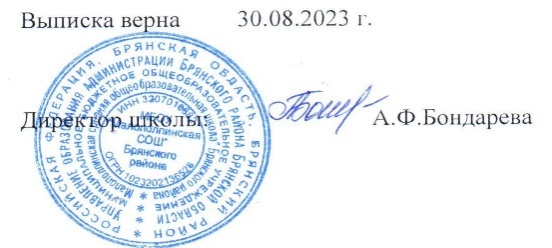 2023Пояснительная запискаРабочая программа по математике для 4 класса составлена на основе:- Федерального государственного образовательного стандарта начального общего образования, утвержденного приказом Минобрнауки России от 06 октября 2009г. № 373- ООП НОО МБОУ «Малополпинская СОШ» Брянского района- авторской программой по математике М.И. Моро, Ю.М. Колягина, М.А. Байтовой, Г.В. Бельтюковой, С.И. Волковой, С.В Степановой «Математика. 1-4 классы» - М.: Просвещение, 2014г.- положение о рабочей программе учителя МБОУ «Малополпинская СОШ»- учебного плана школы на 2023-2024 учебный год.Данная программа ориентирована на работу по учебнику «Математика» М.И. Моро (М.:Просвещение, 2014г.)       Уровень программы – базовый. Срок реализации программы – 1 год.Рабочая программа рассчитана на 136 часов в год. На основе календарного учебного графика на 2023-2024 учебный год в рабочую программу внесена корректировка: по факту 132часа в год. Выполнение программы в полном объеме – за счет уплотнения тем.Планируемые результаты освоения учебного предметаЛичностные результаты:- Осознание роли своей страны в мировом развитии, уважительное отношение к семейным ценностям, бережное отношение к окружающему миру.- Целостное восприятие окружающего мира.- Определять и высказывать под руководством педагога самые простые общие для всех людей правила поведения при сотрудничестве (этические нормы). В предложенных педагогом ситуациях общения и сотрудничества, опираясь на общие для всех простые правила поведения, делать выбор, при поддержке других участников группы и педагога, как поступить.- Развитие мотивации учебной деятельности и личностного смысла учения, заинтересованность в приобретении и расширении знаний и способов действий, творческий подход к выполнению заданий.- Умение анализировать свои действия и управлять ими.- Установканаздоровый образ жизни, наличие мотивации к творческому труду, к работе на результат.Метапредметные результаты:- Способность принимать и сохранять цели и задачи учебной деятельности, находитьсредства и способы её осуществления.- Овладениеспособами выполнения заданий творческого и поискового характера.- Умения планировать, контролировать и оценивать учебные действия в соответствии с поставленной задачей и условиями её выполнения, определять наиболее эффективные способы достижения результата.- Способность использовать знаково-символические средства представления информации для создания моделей изучаемых объектов и процессов, схем решения учебно-познавательных и практических задач.- Использование речевых средств и средств информационных и коммуникационных технологий для решения коммуникативных и познавательных задач.- Использование различных способов поиска (в справочных источниках и открытом учебном информационном пространстве Интернета), сбора, обработки, анализа, организации и передачи информации в соответствии с коммуникативными и познавательными задачами и технологиями учебного предмета, в том числе умение вводить текст с помощью клавиатуры компьютера, фиксировать (записывать) результаты измерения величин и анализировать изображения.- Овладение логическими действиями сравнения, анализа, синтеза, обобщения, классификации по родовидовым признакам, установления аналогий и причинно-следственных связей, построения рассуждений, отнесения к известным понятиям.- Готовность слушать собеседника и вести диалог; готовность признать возможность существования различных точек зрения и права каждого иметь свою; излагать своё мнение и аргументировать свою точку зрения.- Определение общей цели и путей её достижения: умение договариваться о распределении функций и ролей в совместной деятельности, осуществлять взаимный контроль в совместной деятельности, адекватно оценивать собственное поведение и поведение окружающих.- Овладение начальными сведениями о сущности и особенностях объектов и процессов в соответствии с содержанием учебного предмета «математика».- Овладение базовыми предметными и межпредметными понятиями, отражающими существенные связи и отношения между объектами и процессами.- Умение работать в материальной и информационной среде начального общего образования (в том числе с учебными моделями) в соответствии с содержанием учебного предмета «Математика».Предметные результаты:В результате изучения математики ученик должензнать/понимать:– последовательность чисел в пределах 100 000;– таблицу сложения и вычитания однозначных чисел;– таблицу умножения и деления однозначных чисел;– правила порядка выполнения действий в числовых выражениях;уметь:– читать, записывать и сравнивать числа в пределах 1 000 000;– представлять многозначное число в виде суммы разрядных слагаемых;– пользоваться изученной математической терминологией;– выполнять устно арифметические действия над числами в пределах 100 и с большими числами в случаях, легко сводимых к действиям в пределах 100;– выполнять деление с остатком в пределах 100;– выполнять письменные вычисления (сложение и вычитание многозначных чисел, умножение и деление многозначных чисел на однозначное и двузначное число);– выполнять вычисления с нулём;– вычислять значение числового выражения, содержащего 2 – 3 действия (со скобками и без них);– проверять правильность выполненных вычислений;– решать текстовые задачи арифметическим способом (не более 2 действий);– чертить с помощью линейки отрезок заданной длины, измерять длину заданного отрезка;– распознавать изученные геометрические фигуры и изображать их на бумаге с разлиновкой в клетку (с помощью линейки и от руки);– вычислять периметр и площадь прямоугольника (квадрата);– сравнивать величины по их числовым значениям; выражать данные величины в различных единицах;- использовать приобретённые знания и умения в практической деятельности и повседневной жизни:– для ориентировки в окружающем пространстве (планирование маршрута, выбор пути передвижения и др.);– сравнения и упорядочения объектов по разным признакам: длине, площади, массе, вместимости;– определения времени по часам (в часах и минутах);– решения задач, связанных с бытовыми жизненными ситуациями (покупка, измерение, взвешивание и др.);– оценки размеров предметов «на глаз»;– самостоятельной конструкторской деятельности (с учётом возможностей применения разных геометрических фигур).Учащиеся получат возможность научиться:-   выполнять умножение и деление на трёхзначное число;-   вычислять значения числовых выражений рациональными способами, используя свойства арифметических действий;-  прогнозировать результаты вычислений; оценивать результаты арифметических действий разными способами;-   решать текстовые задачи в 3–4 действия: на увеличение/уменьшение количества; нахождение суммы, остатка, слагаемого, уменьшаемого, вычитаемого; произведения, деления на части и по содержанию; нахождение множителя, делимого, делителя; задачи на стоимость; движение одного объекта; задачи в 1-2 действия на движение в одном направлении;-    решать задачи разными способами.Содержание учебного предмета:Числа от 1 до 1000Повторение - 14чЧетыре арифметических действия. Порядок их выполнения в выражениях, содержащих 2-4 действия. Письменные приёмы вычислений.Числа, которые больше 1000Нумерация - 12ч Новая счетная единица — тысяча.Разряды и классы: класс единиц, класс тысяч, класс миллионов и т. д. Чтение, запись и сравнение многозначных чисел.Представление многозначного числа в виде суммы разрядных слагаемых. Увеличение (уменьшение) числа в 10, 100, 1000 раз.Величины - 11чЕдиницы длины: миллиметр, сантиметр, дециметр, метр, километр. Соотношения между ними.Единицы площади: квадратный миллиметр, квадратный сантиметр, квадратный дециметр, квадратный метр, квадратный километр. Соотношения между ними.Единицы массы: грамм, килограмм, центнер, тонна. Соотношения между ними.Единицы времени: секунда, минута, час, сутки, месяц, год, век. Соотношения между ними. Задачи на определение начала, конца события, его продолжительности.Сложение и вычитание - 12чСложение и вычитание (обобщение и систематизация знаний): задачи, решаемые сложением и вычитанием; сложение и вычитание с числом 0; переместительное и сочетательное свойства сложения и их использование для рационализации вычислений; взаимосвязь у компонентами и результатами сложения и вычитания; способы проверки сложения и вычитанияРешение уравнений вида:х + 312 = 654 + 79, 729-х = 217 + 163,х- 137 = 500-140.Устное сложение и вычитание чисел в случаях, сводимых к действиям в пределах 100, и письменное — в остальных случаях.Сложение и вычитание значений величин.Умножение и деление – 77чУмножение и деление (обобщение и систематизация знаний): задачи, решаемые умножением и делением; случаи умножения с числами 1 и 0; деление числа 0 и невозможность деления на 0; переместительное и сочетательное свойства умножения, распределительное свойство умножения относительно сложения; рационализация вычислений на основе перестановки множителей, умножения суммы на число и числа на сумму, деления суммы на число, умножения и деления числа на произведение; взаимосвязь между компонентами и результатами умножения и деления; способы проверки умножения и деления.Решение уравнений вида 6 - х = 429 +120, х - 18 = 270-50, 360:х=630:7 на основе взаимосвязей между компонентами и результатами действий.Устное умножение и деление на однозначное число в случаях, сводимых к действиям в пределах 100; умножение и деление на 10, 100, 1000.Письменное умножение и деление на однозначное и двузначное число в пределах миллиона. Письменное умножение и деление на трехзначное число (в порядке ознакомления).Умножение и деление значений величин на однозначное число.Связь между величинами (скорость, время, расстояние; масса одного предмета, количество предметов, масса всех предметов и др.).В течение всего года проводится:вычисление значений числовых выражений в 2 — 4 действия (со скобками и без них), требующих применения всех изученных правил о порядке выполнения действий;решение задач в одно действие, раскрывающих смысл арифметических действий;нахождение неизвестных компонентов действий;отношения больше, меньше, равно,взаимосвязь между величинами;решение задач в 2 — 4 действия:решение задач на распознавание геометрических фигур в составе более сложных;разбиение фигуры на заданные части; составление заданной фигуры из 2 — 3 ее частей;- построение изученных фигур с помощью линейки и циркуля.6. Итоговое повторение - 10ч.Тематическое планирование Приложение 1Календарно-тематическое планированиеФорма промежуточной аттестации – контрольная работаНаименование разделов и темВсегочасовВ том числе на:В том числе на:Наименование разделов и темВсегочасовпроектыконтрольные работы1Повторение1412Нумерация1213Величины1114Сложение и вычитание1215Умножение и деление7766Итоговое повторение101Итого:13611№п/пНаименование темыКол-во часовФорма контроляДатаДата№п/пНаименование темыКол-во часовФорма контроляпланфактЧисла от 1 до 1000. ПовторениеЧисла от 1 до 1000. ПовторениеЧисла от 1 до 1000. ПовторениеЧисла от 1 до 1000. ПовторениеЧисла от 1 до 1000. ПовторениеЧисла от 1 до 1000. Повторение1Нумерация. Счет предметов. Разряды.1Фронтальный опрос04.09.2Числовые выражения. Порядок выполнения действий.1Инд. задание05.09.3Нахождение суммы нескольких слагаемых.1Устный опрос06.09.4Вычитание трехзначных чисел.107.09.5Приемы письменного умножения трехзначных чисел на однозначное.1Сам. работа11.09.6Приемы письменного умножения однозначных чисел на трехзначные.1Фронтальный опрос12.09.7Приемы письменного деления на однозначное число.1Текущий13.09.8Письменное деление трехзначных чисел на однозначные числа.1Устный опрос14.09.9Письменное деление трехзначных чисел на однозначные числа.1Инд. задание18.09.10Деление трехзначного числа на однозначное, когда в записи частного есть нуль.119.09.11Сбор и представление данных.120.09.12Повторение пройденного «Что узнали. Чему научились»1Фронтальный опрос21.09.13Входная контрольная работа №1125.09.14Анализ контрольной работы.126.09.Числа, которые больше 1000Нумерация.Числа, которые больше 1000Нумерация.Числа, которые больше 1000Нумерация.Числа, которые больше 1000Нумерация.Числа, которые больше 1000Нумерация.Числа, которые больше 1000Нумерация.15Нумерация. Разряды и классы.1Устный опрос27.09.16Чтение многозначных чисел.128.09.17Запись многозначных чисел.1Сам. работа02.10.18Разрядные слагаемые. Представление чисел в виде суммы разрядных слагаемых.1Текущий03.10.19Сравнение чисел104.10.20Сравнение чисел1Устный опрос05.10.21Увеличение и уменьшение числа в 10, 100, 1000 раз.1Фронтальный опрос09.10.22Нахождение общего количества единиц какого- либо разряда в числе.1Инд. задание10.10.23Класс миллионов.1Фронтальный опрос11.10.24Класс миллиардов.1Сам. контроль12.10.25Контрольная работа №2«Разряды и классы»116.10.26Анализ контрольной работы.Решение задач.1Инд. задание17.10.ВеличиныВеличиныВеличиныВеличиныВеличиныВеличины27Единицы длины. Километр.118.10.28Единицы длины. Закрепление изученного.1Устный опрос19.10.29Единицы площади. Квадратный километр, квадратный миллиметр.1Фронтальный опрос23.10.30Таблица единиц площади.1Сам. работа24.10.31Измерение площади фигуры и помощью палетки.125.10.32Единицы массы. Тонна, центнер. 1Инд. задание26.10.33Таблица единиц массы.107.11.34Единицы времени. Определение времени по часам.1Устный опрос08.11.35Единицы времени. Век. Таблица единиц времени.09.11.36Решение задач по теме «Вычисление начала, продолжительности и конца событий»1Инд. задание13.11.37Контрольная работа №3«Величины»114.11.Сложение и вычитаниеСложение и вычитаниеСложение и вычитаниеСложение и вычитаниеСложение и вычитаниеСложение и вычитание38Письменные приемы сложения и вычитания.115.11.39Вычитание с заниманием единицы через несколько разрядов (вида 3007-659)1Устный опрос16.11.40Нахождение неизвестного слагаемого1Текущий20.11.41Нахождение неизвестного уменьшаемого, вычитаемого121.11.42Нахождение нескольких долей целого1Фронтальный опрос22.11.43Нахождение целого по его части123.11.44Решение задач по теме «Нахождение неизвестного»1Инд. задание27.11.45Сложение и вычитание величин128.11.46Решение задач на увеличение (уменьшение) числа на несколько единиц.1Устный опрос29.11.47Решение задач на увеличение (уменьшение) числа на несколько единиц.1Сам. работа30.11.48Контрольная работа №4 «Письменные приемы сложения и вычитания»104.12.49Анализ контрольной работы.1Инд. задание05.12.Умножение и делениеУмножение и делениеУмножение и делениеУмножение и делениеУмножение и делениеУмножение и деление50Свойства умножения1Сам. контроль06.12.51Письменные приемы умножения1Текущий07.12.52Письменные приемы умножения1Устный опрос11.12.53Умножение чисел, запись которых заканчивается нулями112.12.54Нахождение неизвестного множителя, неизвестного делимого, неизвестного делителя1Сам. работа13.12.55Деление как арифметическое действие1Инд. задание14.12.56Деление многозначного числа на однозначное1Устный опрос18.12.57Деление многозначного числа на однозначное1Карточки19.12.58Решение задач в косвенной форме, на увеличение (уменьшение) в несколько раз120.12.59Деление многозначных чисел на однозначные, когда в записи частного есть нули1Фронтальный опрос21.12.60Решение задач на пропорциональное деление1Инд. задание25.12.61Решение задач на пропорциональное деление126.12.62Контрольная работа №5 «Умножение и деление многозначных чисел»1Устный опрос27.12.63Анализ контрольной работы.1Сам. работа28.12.64Скорость. Единицы скорости.108.01.65Взаимосвязь между скоростью, временем и расстоянием.1Фронтальный опрос09.01.66Решение задач на движение1Текущий10.01.67Решение задач на движение1Сам. работа11.01.68Умножение числа на произведение1Устный опрос15.01.69Письменное умножение на числа, оканчивающиеся нулями116.01.70Письменное умножение двух чисел, оканчивающиеся нулями1Сам. контроль17.01.71Письменное умножение двух чисел, оканчивающиеся нулями1Фронтальный опрос17.01.72Решение задач118.01.73Перестановка и группировка множителей122.01.74Контрольная работа №6«Взаимосвязь между скоростью, временем и расстоянием»1Устный опрос23.01.75Анализ контрольной работы.1Карточки24.01.76Деление числа на произведение125.01.77Деление числа на произведение1Сам. работа01.02.78Деление с остатком на 10, 100, 10001Фронтальный опрос05.02.79Деление с остатком на 10, 100, 10001Инд. задание06.02.80Письменное деление на числа, оканчивающиеся нулями1Текущий07.02.81Письменное деление на числа, оканчивающиеся нулями108.02.82Решение задач по теме «Деление»1Устный опрос12.02.83Закрепление изученного материала. «Что узнали. Чему научились»1Инд. задание13.02.84Контрольная работа №7 «Умножение и деление на числа, оканчивающиеся  нулем»114.02.85Анализ контрольной работы. Умножение числа на сумму.1Фронтальный опрос15.02.86Умножение числа на сумму1Сам. контроль19.02.87Умножение числа на сумму120.02.88Письменное умножение на двузначное число1Устный опрос21.02.89Письменное умножение на двузначное число122.02.90Решение задач по теме «Умножение числа на сумму»1Сам. работа26.02.91Решение задач по теме «Письменное умножение на двузначное число»1Текущий27.02.92Письменное умножение на трехзначное число1Фронтальный опрос28.02.93Письменное умножение на трехзначное число1Устный опрос29.02.94Письменное умножение на трехзначное число1Устный опрос29.02.95Решение задач по теме «Умножение на трехзначное и двузначное число»104.03.96Решение задач по теме «Умножение на трехзначное и двузначное число»1Инд. задание05.03.97Закрепление изученного материала. «Что узнали. Чему научились»1Устный опрос06.03.98Контрольная работа № 8 «Умножение на трехзначное и двузначное число»107.03.99Анализ контрольной работа.1Сам. контроль11.03.100Письменное деление на двузначное число.1Фронтальный опрос12.03.101Письменное деление на двузначное число.113.03.102Письменное деление на двузначное число.1Инд. задание14.03.103Алгоритм письменного деления на двузначное число.18.03.104Письменное деление с остатком на двузначное число.1Устный опрос19.03.105Письменное деление с остатком на двузначное число.1Фронтальный опрос20.03.106Письменное деление с остатком на двузначное число.101.04.107Решение задач по теме «Деление на двузначное число»1Сам. работа02.04.108Решение задач по теме «Деление на двузначное число»1Текущий03.04.109Контрольная работа № 9 «Деление на двузначное число»104.04.110Анализ контрольной работы.108.04.111Письменное деление на трехзначное число.1Фронтальный опрос09.04.112Письменное деление на трехзначное число.1Сам. работа10.04.113Письменное деление на трехзначное число.1Сам. работа10.04.114Проверка умножения делением и деления умножениемПроверка умножения делением и деления умножениемПроверка умножения делением и деления умножениемСам. контроль11.04.115Решение задач по теме «Деление на трехзначное число»1Устный опрос15.04.116Решение задач по теме «Деление на трехзначное число»116.04.117Алгоритм деления с остатком1Фронтальный опрос17.04.118Деление с остатком118.04.119Деление с остатком1Сам. контроль22.04.120Проверка деления с остатком1Устный опрос23.04.121Проверка деления с остатком124.04.122Закрепление изученного материала.1Текущий 25.04.123Повторение «Что узнали. Чему научились»1Сам. работа27.04.124Повторение «Что узнали. Чему научились». Подготовка к контрольной работе.1Сам. работа27.04.125Контрольная работа № 10 «Деление на трехзначное число»102.05.126Анализ контрольной работы.106.05.Итоговое повторениеИтоговое повторениеИтоговое повторениеИтоговое повторениеИтоговое повторениеИтоговое повторение127Нумерация1Устный опрос07.05.128Выражения и уравнения1Тестирование08.05.129Арифметические действия: сложение и вычитание113.05.130Арифметические действия: сложение и вычитание1Сам. работа14.05.131Арифметические действия: умножение и деление1Тестирование15.05.132Арифметические действия: умножение и деление1Устный опрос16.05.133Итоговая контрольная работа120.05.134Правила о порядке выполнения действий1Сам. контроль21.05.135Величины1Сам. работа22.05.136Геометрические фигуры123.05.